Об определении мест выгула собак и кошек на территорииСтаронижестеблиевского сельского поселенияКрасноармейского района	В соответствии с Федеральным законом от 6 октября 2003 года № 131-ФЗ «Об общих принципах организации местного самоуправления в Российской Федерации», Федеральным законом от 27 декабря 2018 года № 498 – ФЗ «Об ответственном обращении с животными и о внесении изменений в отдельные законодательные акты российской федерации», статьей 8 закона Краснодарского края от 2 декабря 2004 года № 800-КЗ «О содержании и защите домашних животных в Краснодарском крае», решением Совета Старонижестеблиевского сельского поселения Красноармейского района от 26 марта 2020 года № 8/2 «Об утверждении правил благоустройства территории Старонижестеблиевского сельского поселения Красноармейского района», руководствуясь Уставом Старонижестеблиевского сельского поселения Красноармейского района                          п о с т а н о в л я ю:	1. Определить местом для выгула домашних животных, передвижение которых предусмотрено на поводках (собак), на территории Старонижестеблиевского сельского поселения Красноармейского района:	1) пустырь между ул. Степной и ул. Ленина;	2) зеленая зона по ул. Базарной;	3) зона отдыха за домом культуры по ул. Мира.	2. Появление с домашними животными, выгул которых осуществляется на поводке (собаками) запрещается на территориях общего пользования, определяемых администрацией Старонижестеблиевского сельского поселения Красноармейского района, согласно разделу 5.5 правил благоустройства территории Старонижестеблиевского сельского поселения Красноармейского района.Действие настоящего пункта не распространяется на собак-поводырей.	3. Постановление администрации Старонижестеблиевского сельского поселения Красноармейского района от 28 июня 2017 года № 113 «Об определении мест выгула собак и кошек на территории Старонижестеблиевского сельского поселения красноармейского района» считать утратившим силу».2	4. Обнародовать настоящее постановление в установленном порядке и разместить на официальном сайте администрации Старонижестеблиевского сельского поселения Красноармейского района в информационно - телекоммуникационной сети «Интернет».	5. Контроль за исполнением настоящего постановления оставляю за собой.	6. Настоящее постановление вступает в силу со дня обнародования.Глава Старонижестеблиевскогосельского поселенияКрасноармейского района                                                                       В.В. Новак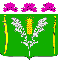 АДМИНИСТРАЦИЯСТАРОНИЖЕСТЕБЛИЕВСКОГО СЕЛЬСКОГО ПОСЕЛЕНИЯ КРАСНОАРМЕЙСКОГО РАЙОНАПОСТАНОВЛЕНИЕАДМИНИСТРАЦИЯСТАРОНИЖЕСТЕБЛИЕВСКОГО СЕЛЬСКОГО ПОСЕЛЕНИЯ КРАСНОАРМЕЙСКОГО РАЙОНАПОСТАНОВЛЕНИЕ«___04___»__10_____2022 г.№ ____146_____станица Старонижестеблиевскаястаница Старонижестеблиевская